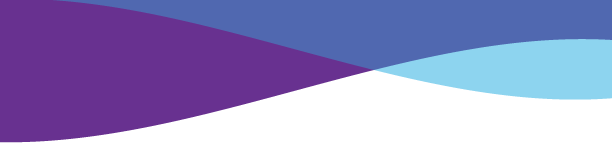 HEALTHCARE SERVICESLGBTQ and Gender Affirming Primary CareLooking for an LGBTQ-specific or friendly primary care doctor? Resource Center offers LGBTQ and gender affirming primary care. You may also wish to consult the GLMA directory of local providers.Resource Center LGBTQ Primary Carewww.myresourcecenter.org/lgbtqhealthGLMA Provider Searchhttp://www.glma.org/index.cfm?fuseaction=Page.ViewPage&PageID=939Support and Mental HealthResource Center offers a behavioral health program that provides compassionate, cost-effective and high quality mental health care services. We also host a variety of support groups to reach the LGBTQ community and loved ones. There are numerous other support groups throughout North Texas. Resource Center Behavioral Healthhttps://www.myresourcecenter.org/what-we-do/health/behavioral-healthResource Center Support Groupshttps://www.myresourcecenter.org/what-we-do/health/behavioral-health/support-groupsPFLAG Dallas (family support)https://www.facebook.com/PFLAG-Dallas-345571788897889/PFLAG Fort Worth (family support)https://www.pflagfortworth.orgHouse of Rebirth (supporting Black Trans Women)https://www.houseofrebirth.orgFeleshia Porter (gender counseling)http://www.feleshiaporter.com/WPATH (transgender standards of care)https://www.wpath.orgDisclaimer: This list of resources is for reference only. It should not be considered legal or medical advice or an endorsement of any listed organization. You may wish to consult an attorney, law enforcement official or physician for best guidance. All information is subject to change. 